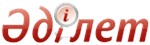 Об утверждении Правил присвоения ученых званий (ассоциированный профессор (доцент), профессор)Приказ Министра образования и науки Республики Казахстан от 31 марта 2011 года № 128. Зарегистрирован в Министерстве юстиции Республики Казахстан 10 мая 2011 года № 6939      Примечание РЦПИ!
      Порядок введения в действие приказа см. п. 5.      В целях реализации подпункта 15) статьи 4 Закона Республики Казахстан от 18 февраля 2011 года "О науке" ПРИКАЗЫВАЮ:
      1. Утвердить Правила присвоения ученых званий (ассоциированный профессор (доцент), профессор) согласно приложению 1 к настоящему приказу.
      2. Комитету по контролю в сфере образования и науки (Бектемесов М.А.):
      1) обеспечить в установленном порядке государственную регистрацию настоящего приказа в Министерстве юстиции Республики Казахстан;
      2) после государственной регистрации опубликовать настоящий приказ в средствах массовой информации.
      3. Признать утратившими силу некоторые приказы Министра образования и науки Республики Казахстан согласно приложению 2 к настоящему приказу.
      4. Контроль за исполнением настоящего приказа возложить на вице-министра Орунханова М.К.
      5. Настоящий приказ вводится в действие по истечении десяти календарных дней со дня первого официального опубликования.      Министр                                    Б. Жумагулов  Приложение 1       
к приказу Министра образования
 и науки Республики Казахстан 
 от 31 марта 2011 года № 128    Правила присвоения ученых званий
(ассоциированный профессор (доцент), профессор)      1. Настоящие Правила разработаны в соответствии с подпунктом 15) статьи 4 Закона Республики Казахстан от 18 февраля 2011 года "О науке" и определяют порядок присвоения ученых званий (ассоциированный профессор (доцент), профессор).
      2. Ученые звания ассоциированного профессора (доцента) и профессора присваиваются уполномоченным органом в сфере образования и науки работникам научных организаций, высших учебных заведений (далее - вузы) на основе представления их кандидатур Учеными советами указанных организаций (далее - Ученые советы).
      3. Уполномоченным органом является Комитет по контролю в сфере образования и науки Министерства образования и науки Республики Казахстан (далее - Комитет).
      4. Ученое звание ассоциированного профессора (доцента) присваивается лицам с ученой степенью (кандидата наук, доктора наук, доктора философии (PhD), доктора по профилю) или академической степенью доктора  философии (PhD), доктора по профилю или степенью доктора философии (PhD), доктора по профилю (далее - претенденты), работающим в организации, представляющей ходатайство о присвоении ученого звания на полной ставке, при наличии:
       1) непрерывного стажа научной и (или) научно-педагогической деятельности не менее 3 лет после защиты диссертации, из них 2 года замещающим должности не ниже доцента (ассоциированного профессора) вуза или старшего научного сотрудника в научной организации, должности руководителей подразделений, заместителей руководителя, руководителя вуза или научной организации. 
      Для претендентов, имеющих академическую степень доктора философии (PhD), доктора по профилю, стаж в должности не ниже ассоциированного профессора (доцента) вуза или старшего научного сотрудника в научной организации не требуется;
       2) не менее 14 научных статей (не тезисы) по запрашиваемой специальности, опубликованных после защиты диссертации, в том числе 10 научных статей в изданиях, рекомендуемых уполномоченным органом и 2 научные статьи в международных рецензируемых научных журналах. 
       К международным рецензируемым научным журналам, указанным в подпункте 2) пункта 4 к настоящим Правилам, относятся журналы, имеющие ненулевой импакт-фактор в информационной базе компании Томсон Рейтер (Web of Science, Thomson Reuters). 
      Для лиц, претендующих на ученые звания в области социальных и гуманитарных наук, учитываются также журналы, входящие в базу Scopus или Jstore.
      Статьи в международных рецензируемых научных журналах учитываются при выполнении следующих условий:
      1) статьи опубликованы в текущих номерах (не материалы конференций), вышедших в период наличия импакт-фактора в информационной базе компании Томсон Рейтер (Web of Science, Thomson Reuters) или проиндексированных в базе Scopus или Jstore (в области социальных и гуманитарных наук) на момент публикации;
      2) статьи соответствуют тематической направленности журнала заявленной в информационной базе компании Томсон Рейтер (Web of Science, Thomson Reuters) или базы Скопус или Jstore (в области социальных и гуманитарных наук).
      В случае наличия научных статей, превышающих требуемое количество в международных рецензируемых научных журналах, они учитываются как статьи в изданиях, рекомендованных уполномоченным органом.
      Патенты, включенные в базу данных компании Томсон Рейтер (Web of Science, Thomson Reuters), учитываются как научные статьи в международных рецензируемых научных журналах;
      3) монографии, рекомендованной Ученым советом (издана за последние 5 лет, соискателю принадлежит не менее 6 печатных листов), либо рекомендованного Ученым советом или Республиканским учебно-методическим советом индивидуально написанного учебного (учебно-методического) пособия (издано за последние 5 лет, объемом не менее 6 печатных листов, используется в учебном процессе не менее 1  учебного года), либо лица, защитившего диссертацию под его руководством и имеющего ученую степень.
      В случае наличия 3-х научных статей дополнительно к указанным в подпункте 2) пункта 4 настоящих Правил, которые опубликованы в международных рецензируемых научных журналах, имеющих по данным информационной базы компании Томсон Рейтер (Web of Science, Thomson Reuters) импакт-фактор выше 1,0 на момент публикации в соответствующей области, выполнения требований подпункта 3) пункта 4 настоящих Правил не требуется.
      Сноска. Пункт 4 в редакции приказа Министра образования и науки РК от 15.06.2015 № 380 (вводится в действие по истечении десяти календарных дней после дня его первого официального опубликования); с изменением, внесенным приказом Министра образования и науки РК от 21.01.2016 № 57 (вводится в действие по истечении десяти календарных дней после дня его первого официального опубликования).
      4-1. Ученое звание ассоциированного профессора (доцента) присваивается претендентам - специалистам в сфере искусства и архитектуры, работающим в данной организации на полной ставке, при наличии:
      1) непрерывного стажа научной и (или) творческо-педагогической деятельности согласно требованиям подпункта 1) пункта 4 настоящих Правил;
      2) не менее 14 (четырнадцати) научных статей (не тезисы) и (или) творческих трудов по запрашиваемой специальности, опубликованных после защиты диссертации, в том числе:
      не менее 10 (десяти) в изданиях, рекомендуемых уполномоченным органом, и (или) творческих трудов, представленных в Республике Казахстан;
      не менее 2 (двух) в зарубежных научных журналах или 1 (один) творческий труд, представленный за рубежом;
      не менее 2 (двух) докладов в материалах зарубежных международных конференций или участие не менее 1 (одного) раза в качестве председателя, члена жюри, куратора на международном конкурсе, выставке, фестивале, олимпиаде;
      3) монографии, рекомендованной Ученым советом (издана за последние 5 (пять) лет, соискателю принадлежит не менее 4 (четырех) печатных листов); либо рекомендованного Ученым советом/Республиканским учебно-методическим советом индивидуально написанного учебного (учебно-методического) пособия (издано за последние 5 (пять) лет, объемом не менее 4 (четырех) печатных листов, используется в учебном процессе не менее 1 (одного) учебного года); либо лица, защитившего диссертацию под его руководством и имеющего ученую степень; либо подготовленного под его руководством лица (коллектива). В качестве подготовленного лица (коллектива) засчитывается лауреат, призер республиканских, международных (учрежденных уполномоченными органами Республики Казахстан), зарубежных конкурсов, выставок, фестивалей, премий, олимпиад.
      Сноска. Правила дополнены пунктом 4-1 в соответствии с приказом Министра образования и науки РК от 21.01.2016 № 57 (вводится в действие по истечении десяти календарных дней после дня его первого официального опубликования).
      4-2. Ученое звание ассоциированного профессора (доцента) присваивается специалистам в области искусства и архитектуры, не имеющим ученой степени (кандидата наук, доктора наук) или степени доктора философии (PhD), доктора по профилю, но удостоенным почетного звания, предусмотренного Законом Республики Казахстан от 12 декабря 1995 года «О государственных наградах Республики Казахстан» (далее - Закон), работающим в данной организации при наличии:
      1) непрерывного стажа научной и (или) творческо-педагогической деятельности не менее 3 (трех) лет;
      2) не менее 10 (десяти) научных статей (не тезисы) и (или) творческих трудов по запрашиваемой специальности;
      3) монографии/учебно-методического пособия/подготовленного под его руководством лица (коллектива) согласно требованиям подпункта 3) пункта 4-1 настоящих Правил.
      Сноска. Правила дополнены пунктом 4-2 в соответствии с приказом Министра образования и науки РК от 21.01.2016 № 57 (вводится в действие по истечении десяти календарных дней после дня его первого официального опубликования).
      4-3. Ученое звание ассоциированного профессора (доцента) присваивается претендентам - специалистам физической культуры и спорта, работающим в данной организации на полной ставке, при наличии:
      1) непрерывного стажа научной и (или) тренерско-педагогической деятельности согласно требованиям подпункта 1) пункта 4 настоящих Правил;
      2) не менее 14 (четырнадцати) научных статей (не тезисы) по
запрашиваемой специальности, опубликованных после защиты диссертации, в том числе:
      не менее 10 (десяти) в изданиях, рекомендуемых уполномоченным органом;
      не менее 2 (двух) в зарубежных научных журналах;
      не менее 2 (двух) докладов в материалах зарубежных международных конференций;
      3) монографии, рекомендованной Ученым советом (издана за последние 5 (пять) лет, соискателю принадлежит не менее 4 (четырех) печатных листов); либо рекомендованного Ученым советом/Республиканским учебно-методическим советом индивидуально написанного учебного (учебно-методического) пособия (издано за последние 5 (пять) лет, объемом не менее 4 (четырех) печатных листов, используется в учебном процессе не менее 1 (одного) учебного года); либо лица, защитившего диссертацию под его руководством и имеющего ученую степень; либо подготовленного под его руководством лица (коллектива). В качестве подготовленного лица засчитывается чемпион или призер Всемирных универсиад, чемпионатов Азии и Азиатских игр, чемпион или призер Европы, мира и Олимпийских игр.
      Сноска. Правила дополнены пунктом 4-3 в соответствии с приказом Министра образования и науки РК от 21.01.2016 № 57 (вводится в действие по истечении десяти календарных дней после дня его первого официального опубликования).
      4-4. Ученое звание ассоциированного профессора (доцента) присваивается специалистам физической культуры и спорта, не имеющим ученой степени (кандидата наук, доктора наук) или степени доктора философии (PhD), доктора по профилю, но удостоенным почетного звания Республики Казахстан, предусмотренного Законом или звания «Заслуженный тренер Республики Казахстан» и работающим в данной организации, при наличии:
      1) непрерывного стажа научной и (или) тренерско-педагогической деятельности не менее 3 (трех) лет;
      2) не менее 10 (десяти) научных статей (не тезисы) по запрашиваемой специальности;
      3) монографии/учебно-методического пособия/подготовленного под его руководством лица (коллектива) согласно требованиям подпункта 3) пункта 4-3 настоящих Правил.
      Сноска. Правила дополнены пунктом 4-4 в соответствии с приказом Министра образования и науки РК от 21.01.2016 № 57 (вводится в действие по истечении десяти календарных дней после дня его первого официального опубликования).
      4-5. Ученое звание ассоциированного профессора (доцента) присваивается претендентам - военнослужащим, сотрудникам и работникам высших военных, специальных учебных заведений или научных организаций Министерства обороны Республики Казахстан, органов национальной безопасности Республики Казахстан и Министерства внутренних дел Республики Казахстан, а также военных кафедр вузов, работающим в данной организации на полной ставке, при наличии:
      1) непрерывного стажа научной и (или) научно-педагогической деятельности не менее 3 (трех) лет после защиты диссертации, в том числе 2 (два) года замещающим должности не ниже ассоциированного профессора (доцента) вуза или старшего научного сотрудника в научной организации, должности руководителей (начальников) подразделений, заместителей руководителя (начальника), руководителя (начальника) высшего военного, специального учебного заведения или научной организации Министерства обороны Республики Казахстан, органов национальной безопасности Республики Казахстан и Министерства внутренних дел Республики Казахстан, не ниже ассоциированного профессора (доцента) военной кафедры вуза;
      2) не менее 14 (четырнадцати) научных статей (не тезисы) по запрашиваемой специальности, опубликованных после защиты диссертации, из них не менее 10 (десяти) в изданиях, рекомендуемых уполномоченным органом;
      3) монографии, рекомендованной Ученым советом (издана за последние 5 (пять) лет, соискателю принадлежит не менее 6 (шести) печатных листов); либо рекомендованного Ученым советом индивидуально написанного учебного (учебно-методического) пособия (издано за последние 5 (пять) лет, объемом не менее 6 (шести) печатных листов, используется в образовательном процессе не менее 1 (одного) учебного года); либо лица, защитившего диссертацию под его руководством и имеющего ученую степень (кандидата наук, доктора наук, доктора философии (PhD), доктора по профилю) или академической степенью доктора философии (PhD), доктора по профилю или степенью доктора философии (PhD), доктора по профилю.
      Сноска. Правила дополнены пунктом 4-5 в соответствии с приказом Министра образования и науки РК от 21.01.2016 № 57 (вводится в действие по истечении десяти календарных дней после дня его первого официального опубликования).
      4-6. Ученое звание ассоциированного профессора (доцента) присваивается военнослужащим, сотрудникам и работникам высших военных, специальных учебных заведений или научных организаций Министерства обороны Республики Казахстан, органов национальной безопасности Республики Казахстан и Министерства внутренних дел Республики Казахстан, а также военных кафедр вузов, не имеющим ученую степень (кандидата наук, доктора наук, доктора философии (PhD), доктора по профилю) или академическую степень доктора философии (PhD), доктора по профилю или степень доктора философии (PhD), доктора по профилю, но имеющим воинское (специальное) звание не ниже полковника и работающим в данной организации на полной ставке, при наличии:
      1) непрерывного стажа научной и (или) научно-педагогической деятельности в должности согласно требованиям подпункта 1) пункта 4-5 настоящих Правил;
      2) не менее 14 (четырнадцати) научных статей (не тезисы) по запрашиваемой специальности, опубликованных в изданиях, из них не менее 10 (десяти) в изданиях, рекомендуемых уполномоченным органом;
      3) монографии или учебного (учебно-методического) пособия согласно требованиям подпункта 3) пункта 4-5 настоящих Правил.
      Сноска. Правила дополнены пунктом 4-6 в соответствии с приказом Министра образования и науки РК от 21.01.2016 № 57 (вводится в действие по истечении десяти календарных дней после дня его первого официального опубликования).
      5. Ученое звание профессора присваивается претендентам с ученым званием ассоциированного профессора (доцента) или старшего научного сотрудника, работающим в организации, представляющей ходатайство о присвоении ученого звания на полной ставке, при наличии:
      1) непрерывного стажа научной и (или) научно-педагогической деятельности не менее 5 лет после получения ученого звания ассоциированного профессора (доцента), из них 2 года замещающим должности не ниже профессора вуза или соответствующие должности в научной организации, должности руководителей подразделений, заместителей руководителя, руководителя вуза или научной организации;
      2) 28 научных статей (не тезисы) по специальности, опубликованных после получения ученого звания ассоциированного профессора (доцента), в том числе 20 научных статей в изданиях, рекомендуемых уполномоченным органом и 3 научные статьи в международных рецензируемых научных журналах, удовлетворяющих требованиям подпункта 2) пункта 4 к настоящим Правилам;
      3) монографии, рекомендованной Ученым советом и опубликованной после получения ученого звания ассоциированного профессора (доцента), (авторство составляет не менее 6 печатных листов), либо рекомендованного Ученым советом/Республиканским учебно-методическим советом индивидуально написанного учебника (издано за последние 5 лет, объем не менее 6 печатных листов, используется в образовательном процессе не менее 1 учебного года), либо 3 лиц, защитивших диссертации под его руководством и имеющих ученую степень.
      В случае наличия 5-ти научных статей, дополнительно к указанным в подпункте 2) пункта 5 настоящих Правил, которые опубликованы в международных рецензируемых научных журналах, имеющих по данным информационной базы компании Томсон Рейтер (Web of Science, Thomson Reuters) импакт-фактор выше 1,0 на момент публикации в соответствующей области, выполнения требований подпункта 3) пункта 5 настоящих Правил не требуется.
      Сноска. Пункт 5 в редакции приказа Министра образования и науки РК от 15.06.2015 № 380 (вводится в действие по истечении десяти календарных дней после дня его первого официального опубликования); с изменением, внесенным приказом Министра образования и науки РК от 21.01.2016 № 57 (вводится в действие по истечении десяти календарных дней после дня его первого официального опубликования).
      5-1. Ученое звание профессора присваивается претендентам, работающим в организации, представляющей ходатайство о присвоении ученого звания на полной ставке, при наличии:
      1) непрерывного стажа научной и/или научно-педагогической деятельности не менее 8 лет после защиты диссертации, в том числе 2 года в должности не ниже ассоциированного профессора (доцента) вуза или старшего научного сотрудника в научной организации, должности руководителей подразделений, заместителей руководителя, руководителя вуза или научной организации;
      2) 42 научные статьи (не тезисы) по запрашиваемой специальности, опубликованные после защиты диссертации, в том числе 30 научных статей в изданиях, рекомендуемых уполномоченным органом и 5 научных статей в международных рецензируемых научных журналах, имеющих по данным информационной базы компании Томсон Рейтер (ISI web of Science, Thomson Reuters) ненулевой импакт-фактор;
      3) не менее 2 монографий, рекомендованных Ученым советом и опубликованных после защиты диссертации (авторство составляет не менее 10 печатных листов), либо рекомендованных Ученым советом/Республиканским учебно-методическим советом индивидуально написанных 2 учебников (изданы за последние 5 лет, общий объем не менее 12 печатных листов, используются в образовательном процессе не менее 1 учебного года), либо 4 лиц, защитивших диссертации под его руководством и имеющих ученую степень.
      В случае наличия 7 научных статей, дополнительно к указанным в подпункте 2) пункта 5-1 настоящих Правил, которые опубликованы в международных рецензируемых научных журналах, имеющих по данным информационной базы компании Томсон Рейтер (Web of Science, Thomson Reuters) импакт-фактор выше 1,0 на момент публикации в соответствующей области, выполнения требований подпункта 3) пункта 5-1 настоящих Правил не требуется.
      Сноска. Правила дополнены пунктом 5-1 в соответствии с приказом Министра образования и науки РК от 15.06.2015 № 380 (вводится в действие по истечении десяти календарных дней после дня его первого официального опубликования); с изменением, внесенным приказом Министра образования и науки РК от 21.01.2016 № 57 (вводится в действие по истечении десяти календарных дней после дня его первого официального опубликования).
      5-2. Ученое звание профессора присваивается специалистам в сфере искусства и архитектуры, имеющим ученое звание ассоциированного профессора (доцента) или старшего научного сотрудника и работающим в данной организации на полной ставке, при наличии:
      1) непрерывного стажа научной и (или) творческо-педагогической деятельности согласно требованиям подпункта 1) пункта 5 настоящих Правил;
      2) не менее 28 (двадцати восьми) научных статей (не тезисы) и (или) творческих трудов по запрашиваемой специальности, опубликованных (созданных) после получения ученого звания ассоциированного профессора (доцента), в том числе:
      не менее 20 (двадцати) научных статей в изданиях, рекомендуемых уполномоченным органом и (или) творческих трудов, представленных в Республике Казахстан;
      не менее 5 (пяти) научных статей в зарубежных научных журналах и (или) 3 (три) творческих труда, представленных за рубежом;
      не менее 3 (трех) докладов в материалах зарубежных международных конференций или участие не менее 2 (двух) раз в качестве председателя, члена жюри, куратора на международном конкурсе, выставке, фестивале, олимпиаде;
      3) монографии, рекомендованной Ученым советом и опубликованной после получения ученого звания ассоциированного профессора (доцента) (авторство составляет не менее 6 (шести) печатных листов); либо рекомендованного Ученым советом/Республиканским учебно-методическим советом индивидуально написанного учебника (издано за последние 5 (пять) лет, используется в образовательном процессе не менее 1 (одного) учебного года, общим объемом не менее 6 (шести) печатных листов); либо 3 (трех) лиц, защитивших диссертации под его руководством и имеющих ученую степень; либо 2 (два) подготовленных под его руководством лиц (коллективов). В качестве подготовленных лиц (коллективов) засчитываются лауреаты, призеры республиканских, международных (учрежденных уполномоченными органами Республики Казахстан), зарубежных конкурсов, выставок, фестивалей, премий, олимпиад.
      Сноска. Правила дополнены пунктом 5-2 в соответствии с приказом Министра образования и науки РК от 21.01.2016 № 57 (вводится в действие по истечении десяти календарных дней после дня его первого официального опубликования).
      5-3. Ученое звание профессора присваивается специалистам в сфере искусства и архитектуры, имеющим ученое звание ассоциированного профессора (доцента) степени, удостоенным почетного звания, предусмотренного Законом, работающим в данной организации, при наличии:
      1) непрерывного стажа научной и (или) творческо-педагогической деятельности не менее 5 (пяти) лет;
      2) не менее 20 (двадцати) научных статей и (или) творческих трудов по запрашиваемой специальности;
      3) монографии/учебника/подготовленных под его руководством лиц (коллективов) согласно требованиям подпункта 3) пункта 5-2 настоящих Правил.
      Сноска. Правила дополнены пунктом 5-3 в соответствии с приказом Министра образования и науки РК от 21.01.2016 № 57 (вводится в действие по истечении десяти календарных дней после дня его первого официального опубликования).
      5-4. Ученое звание профессора присваивается специалистам физической культуры и спорта, имеющим ученое звание ассоциированного профессора (доцента) или старшего научного сотрудника, и работающим в данной организации на полной ставке, при наличии:
      1) непрерывного стажа научной и (или) тренерско-педагогической деятельности согласно требованиям подпункта 1) пункта 5 настоящих Правил;
      2) не менее 28 (двадцати восьми) научных статей (не тезисы) по запрашиваемой специальности, опубликованных после получения ученого звания ассоциированного профессора (доцента), в том числе:
      не менее 20 (двадцати) научных статей в изданиях, рекомендуемых уполномоченным органом;
      не менее 5 (пяти) научных статей в зарубежных научных журналах;
      не менее 3 (трех) докладов в материалах зарубежных международных конференций;
      3) монографии, рекомендованной Ученым советом и опубликованной после получения ученого звания ассоциированного профессора (доцента) (авторство составляет не менее 6 (шести) печатных листов); либо рекомендованного Ученым советом/Республиканским учебно-методическим советом индивидуально написанного учебника (издано за последние 5 (пять) лет, используется в образовательном процессе не менее 1 (одного) учебного года, общим объемом не менее 6 (шести) печатных листов); либо 3 (трех) лиц, защитивших диссертации под его руководством и имеющих ученую степень; либо 2 (два) подготовленных под его руководством лиц (коллективов). В качестве подготовленных лиц (коллективов) засчитываются чемпионы Всемирных универсиад, чемпионатов Азии и Азиатских игр, чемпионы или призеры Европы, мира и Олимпийских игр.
      Сноска. Правила дополнены пунктом 5-4 в соответствии с приказом Министра образования и науки РК от 21.01.2016 № 57 (вводится в действие по истечении десяти календарных дней после дня его первого официального опубликования).
      5-5. Ученое звание профессора присваивается специалистам физической культуры и спорта, имеющим ученое звание ассоциированного профессора (доцента) и удостоенным почетного звания Республики Казахстан, предусмотренного Законом или звания «Заслуженный тренер Республики Казахстан» и работающим в данной организации, при наличии:
      1) непрерывного стажа научной и (или) тренерско-педагогической деятельности не менее 5 (пяти) лет;
      2) не менее 20 (двадцати) научных статей по запрашиваемой специальности;
      3) монографии/учебника/подготовленных под его руководством лиц (коллективов) согласно требованиям подпункта 3) пункта 5-4 настоящих Правил.
      Сноска. Правила дополнены пунктом 5-5 в соответствии с приказом Министра образования и науки РК от 21.01.2016 № 57 (вводится в действие по истечении десяти календарных дней после дня его первого официального опубликования).
      5-6. Ученое звание профессора присваивается военнослужащим, сотрудникам и работникам высших военных, специальных учебных заведений или научных организаций Министерства обороны Республики Казахстан, органов национальной безопасности Республики Казахстан и Министерства внутренних дел Республики Казахстан, а также военных кафедр вузов, имеющим ученое звание ассоциированного профессора (доцента), работающим в данной организации на полной ставке, при наличии:
      1) непрерывного стажа научной и (или) научно-педагогической деятельности не менее 5 (пяти) лет после получения ученого звания ассоциированного профессор (доцента), в том числе 2 (два) года замещающим должности не ниже профессора вуза или старшего научного сотрудника в научной организации, должности руководителей (начальников) подразделений, заместителей руководителя (начальника), руководителя (начальника) высшего военного, специального учебного заведения или научной организации Министерства обороны Республики Казахстан, органов национальной безопасности Республики Казахстан и Министерства внутренних дел Республики Казахстан, не ниже профессора военной кафедры вуза;
      2) 28 (двадцать восемь) научных статей (не тезисы) по запрашиваемой специальности, опубликованных после получения ученого звания ассоциированного профессора (доцента), из них 20 (двадцать) в изданиях, рекомендуемых уполномоченным органом;
      3) монографии, рекомендованной Ученым советом и опубликованной после получения ученого звания ассоциированного профессора (доцента) (авторство составляет не менее 6 (шести) печатных листов); либо рекомендованного Ученым советом индивидуально написанного учебника (издано за последние 5 (пять) лет, используется в образовательном процессе не менее 1 (одного) учебного года, общим объемом не менее 6 (шести) печатных листов); либо 3 (трех) лиц, защитивших диссертации под его руководством и имеющих ученую степень (кандидата наук, доктора наук, доктора философии (PhD), доктора по профилю) или академической степенью доктора философии (PhD), доктора по профилю или степенью доктора философии (PhD), доктора по профилю.
      Сноска. Правила дополнены пунктом 5-6 в соответствии с приказом Министра образования и науки РК от 21.01.2016 № 57 (вводится в действие по истечении десяти календарных дней после дня его первого официального опубликования).
       6. Исключен приказом Министра образования и науки РК от 21.01.2016 № 57 (вводится в действие по истечении десяти календарных дней после дня его первого официального опубликования).
       7. Ученый совет вуза или научной организации представляет в Комитет ходатайство о присвоении ученого звания. 
      За 1 месяц до принятия решения о ходатайстве Ученый совет размещает справку по форме согласно приложению 1 к настоящим Правилам и список его публикаций на интернет-ресурсах вуза или научной организации.
      К ходатайству прилагается аттестационное дело, в которое включаются следующие документы:
      1) сопроводительное письмо - рекомендация на бланке организации, подписанное председателем Ученого совета, с указанием даты отправки материалов;
      2) список трудов и копии соответствующих публикаций;
      3) выписка из протокола заседания Ученого Совета организации, в которой отражается научная и педагогическая деятельность соискателя;
      4) копии дипломов о послевузовском образовании, ученых степеней и званий;
      5) личный листок по учету кадров, заверенный по месту работы;
      6) копия документа, подтверждающая трудовую деятельность согласно Трудового кодекса Республики Казахстан, заверенная по месту работы;
      7) копии официальных документов, подтверждающих подготовку учеников (лиц с ученой степенью), или оригинал монографии или учебника (учебного (учебно-методического) пособия);
      8) сведения о написании фамилии, имени и отчества (при его наличии) гражданина на казахском, русском и английском языках.
      В случае отсутствия какого-либо из документов Комитет возвращает аттестационное дело без рассмотрения с указанием причины возврата в течение 10 календарных дней со дня регистрации аттестационного дела в Комитете. Аттестационное дело направляется вузом или научной организацией повторно в срок не менее 1 месяца со дня возврата. При этом представляется новое ходатайство Ученого совета.
      Сноска. Пункт 7 в редакции приказа Министра образования и науки РК от 15.06.2015 № 380 (вводится в действие по истечении десяти календарных дней после дня его первого официального опубликования).
      7-1. Признание ученых званий граждан Республики Казахстан, иностранцев и лиц без гражданства, полученных в государственных органах аттестации других стран, проводится путем присвоения званий ассоциированного профессора (доцента) и профессора с выдачей соответствующих аттестатов Республики Казахстан.
      Сноска. Правила дополнены пунктом 7-1 в соответствии с приказом Министра образования и науки РК от 15.06.2015 № 380 (вводится в действие по истечении десяти календарных дней после дня его первого официального опубликования).
      7-2. Признание ученых званий граждан Республики Казахстан, иностранцев и лиц без гражданства, полученных в государственных органах аттестации других стран проводится с представлением следующих документов:
       1) ходатайство вуза или научной организации, где они работают с указанием наименования и шифра запрашиваемой специальности; 
       2) копия удостоверения личности или паспорта; 
       3) нотариально заверенная копия аттестата о присвоении ученого звания за рубежом или его нотариально заверенный перевод; 
      4)сведения о написании фамилии, имени и отчества (при его наличии) на казахском, русском и английском языках.
      Сноска. Правила дополнены пунктом 7-2 в соответствии с приказом Министра образования и науки РК от 15.06.2015 № 380 (вводится в действие по истечении десяти календарных дней после дня его первого официального опубликования).
      8. Оплата расходов, связанных с оформлением аттестационных дел соискателей ученых званий, направляемых в Комитет, производится за счет организаций, в которых функционируют Ученые советы, подготовившие соответствующие представления в Комитет.
      9. Аттестационные дела по присвоению ученого звания рассматриваются 2 (два) месяца со дня регистрации аттестационного дела в Комитете.
       10. Соответствие аттестационных дел соискателей ученых званий ассоциированного профессора (доцента), профессора настоящим Правилам устанавливается в Экспертном совете (далее – Экспертный совет), который является консультативно-совещательным органом Комитета. 
      По результатам рассмотрения аттестационного дела Экспертный совет принимает заключение по форме согласно приложениям 2-3 к настоящим Правилам.
      На основе заключения Экспертного совета Комитет принимает решение о присвоении/отказе в присвоении ученого звания и издает соответствующий приказ.
      Решение о присвоении ученого звания размещается на интернет-ресурсе Комитета в течение 5 рабочих дней со дня принятия решения.
       Решение об отказе в присвоении ученого звания сообщается вузу или научной организации в течение 10 рабочих дней со дня принятия решения. При этом новая рекомендация о присвоении этого звания представляется Ученым советом не ранее, чем через год. 
       При наличии заимствованного материала без ссылки на автора и источник заимствования в представленных научных статьях, монографии, учебном (учебно-методическом) пособии, учебнике Комитет принимает отрицательное решение, которое сообщается вузу или научной организации в течение 10 рабочих дней со дня принятия решения. 
      При этом ходатайство по данному лицу в Комитет повторно не подается.
      Сноска. Пункт 10 в редакции приказа Министра образования и науки РК от 15.06.2015 № 380 (вводится в действие по истечении десяти календарных дней после дня его первого официального опубликования).
      11. При вынесении Комитетом решения об отказе в присвоении ученого звания новая рекомендация о присвоении этого звания представляется Ученым советом не ранее, чем через год. Условием для повторного представления ходатайства является наличие у соискателя новых опубликованных научных работ, учебников, учебных пособий.
      12. Ассоциированным профессорам (доцентам) и профессорам выдаются аттестаты государственного образца.
      13. В течение 2 (двух) месяцев со дня вынесения решения Комитета по вопросам присвоения ученых званий соискатель может подать апелляцию в Комитет. По истечении указанного срока апелляция к рассмотрению Комитетом не принимается.
      14. Для досудебного урегулирования споров по вопросам присвоения ученых званий (ассоциированный профессор (доцент), профессор) Комитет в течение 30 (тридцати) календарных дней со дня подачи апелляции соискателем, создает апелляционную комиссию (далее - комиссия) в составе 2 (двух) представителей Комитета и 3 (трех) ученых по соответствующей специальности.
      Комиссия рассматривает материалы аттестационного дела и готовит заключение по результатам апелляции в течение 30 (тридцати) календарных дней со дня ее создания.
      15. В своей деятельности Комиссия руководствуется настоящими Правилами.
      16. Заключение апелляционной комиссии принимается членами комиссии на основе открытого голосования большинством голосов и подписывается всеми членами комиссии.
      17. По результатам заключения апелляционной комиссии Комитет в течение 15 (пятнадцати) календарных дней принимает решение, которое сообщается заявителю.
      18. Споры, не урегулированные настоящими Правилами, в том числе по вопросам лишения (восстановления) ученых званий, восстановления срока подачи апелляции разрешаются в судебном порядке.  Приложение 1         
 к Правилам присвоения     
ученых званий (ассоциированный
профессор (доцент), профессор)      Сноска. Приложение 1 в редакции приказа Министра образования и науки РК от 15.06.2015 № 380 (вводится в действие по истечении десяти календарных дней после дня его первого официального опубликования).Форма                                  Справкао соискателе ученого звания__________________________________________
по специальности ____________________________________________________
                        (шифр и наименование специальности)Руководитель кафедры (подразделения)          _______________________
(ФИО)  Приложение 2         
 к Правилам присвоения     
ученых званий (ассоциированный
профессор (доцент), профессор)      Сноска. Приложение 2 исключено приказом Министра образования и науки РК от 15.06.2015 № 380 (вводится в действие по истечении десяти календарных дней после дня его первого официального опубликования).  Приложение 3         
 к Правилам присвоения     
ученых званий (ассоциированный
профессор (доцент), профессор)      Сноска. Приложение 3 в редакции приказа Министра образования и науки РК от 15.06.2015 № 380 (вводится в действие по истечении десяти календарных дней после дня его первого официального опубликования).Форма                          Заключение      экспертного совета по _________________________________________
                                     (отрасль науки)
_____________________________________________________________________
протокол № ________________ от «_______» _________________ 20__ года
Слушали:
 Дело № _____________________________ о присвоении ученого звания 
ассоциированного профессора (доцента) ______________________________,
_____________________________________________________________________
(фамилия, имя, отчество (при его наличии) (далее – Ф.И.О) соискателя,
_____________________________________________________________________
                  ученая степень или почетное звание)
представленное ученым советом _______________________________________
_____________________________________________________________________
                     (наименование организации)
      Заслушав эксперта _________________________ и обсудив материалы
                                  (Ф.И.О)аттестационного дела________________________________экспертный совет 
                                 (Ф.И.О)
 отмечает следующее: 
      1. Соискатель ученого звания ассоциированного профессора
(доцента) _____________________________________________________________________
                              (Ф.И.О.)
по специальности ____________________________________________________
после защиты диссертации имеет_________ научных трудов, в том числе
________ в изданиях, рекомендуемых Комитетом, ________ в
международных научных журналах, имеющих по данным информационной базы
компании Томсон Рейтер (Web of Science, Thomson Reuters) ненулевой
импакт-фактор, ____в журналах из базы Scopus или Jstore.
      2. Индивидуально написано и опубликовано учебное
(учебно-методическое) пособие/монография объемом ________ печатных
 листов, используемое в образовательном процессе 
_____________________________________________________________________
                    (название, место и год издания)
_____________________________________________________________________
_____________________________________________________________________
      3. Лица, защитившие диссертацию под его руководством и имеющие ученую степень ______________________________________________________
                        (Ф.И.О. дата защиты и утверждения) 
_____________________________________________________________________
или подготовлены лично соискателем лауреаты (дипломанты) международных и республиканских конкурсов____________________________________________________________
____________________________________________________________________,
призеры всемирных универсиад, чемпионатов Азии, Европы, Мира, Азиатских и Олимпийских игр__________________________________________________________________
_____________________________________________________________________
      4. Стаж________________________________________________________
                   (научной, научно-педагогической работы) 
_____________________________________________________________________
      5. Сведения о наличии заимствованного материала без ссылки на автора и источник заимствования в представленных научных статьях, монографии, учебном (учебно-методическом) пособии, учебнике _________
                                                            есть/нет
      6.Экспертный совет постановляет:
_____________________________________________________________________
      (рекомендовать или не рекомендовать)
      Комитету присвоить ученое звание ассоциированного профессора
(доцента)____________________________________________________________
                          (Ф.И.О. соискателя)
по специальности ____________________________________________________
                      (шифр специальности, специальность)      Результаты голосования: «за» _____________________
                              «против» _________________
                              «воздержался» ____________      Председатель                           ________________________
                                                   (Ф.И.О.)
      Ученый секретарь                       ________________________
                                                    (Ф.И.О.)   Приложение 4         
 к Правилам присвоения     
ученых званий (ассоциированный
профессор (доцент), профессор)      Сноска. Приложение 4 в редакции приказа Министра образования и науки РК от 15.06.2015 № 380 (вводится в действие по истечении десяти календарных дней после дня его первого официального опубликования).Форма                              Заключение      экспертного совета по _________________________________________
                                      (отрасль науки)протокол № ____________ от «_______» __________20__ года
       Слушали: 
 Дело № ________________________________ о присвоении ученого звания 
профессора __________________________________________________________
_____________________________________________________________________
(фамилия, имя и отчество (при его наличии) (далее – Ф.И.О.)
соискателя,
_____________________________________________________________________
                     ученая степень или почетное звание)
представленное ученым советом _______________________________________
_____________________________________________________________________
                    (наименование организации)
      Заслушав эксперта _____________________________________________
                                          (Ф.И.О.)
и обсудив материалы аттестационного дела
____________________________________ экспертный совет
            (Ф.И.О.)
 отмечает следующее: 
      1. Соискатель ученого звания профессора _______________________
                                                     (Ф.И.О.)
по специальности ____________________________________________________
после получения ученого звания ассоциированного профессора (доцента)
имеет ________ научных трудов, в том числе ____ в изданиях,
рекомендуемых Комитетом, ______в научных изданиях зарубежных стран, в
том числе _______ в международных научных журналах, имеющих по данным
информационной базы компании Томсон Рейтер (Web of Science, Thomson
Reuters) ненулевой импакт-фактор, _____в журналах из базы Scopus или
Jstore.
      2. Индивидуально написан и опубликован учебник / монография
объемом ________ печатных листов, используемый в образовательном
процессе_____________________________________________________________
                           (название, место и год издания)
_____________________________________________________________________
_____________________________________________________________________
      3. Лица, защитившие диссертацию под его руководством и имеющие
ученую степень ______________________________________________________
                              (Ф.И.О., дата утверждения) 
_____________________________________________________________________
или подготовлены лично соискателем лауреаты (дипломанты) международных и республиканских конкурсов____________________________________________________________
____________________________________________________________________,
призеры всемирных универсиад, чемпионатов Азии, Европы, Мира,
Азиатских и Олимпийских игр__________________________________________
_____________________________________________________________________
      4. Стаж________________________________________________________
                     (научной, научно-педагогической работы) 
_____________________________________________________________________
      5. Сведения о наличии заимствованного материала без ссылки на
автора и источник заимствования в представленных научных статьях,
монографии, учебном (учебно-методическом) пособии, учебнике _________
                                                            есть/нет
      6.Экспертный совет постановляет:
_____________________________________________________________________
                 (рекомендовать или не рекомендовать) 
Комитету присвоить/отказать ученое звание профессора
_____________________________________________________________________
                      (Ф.И.О соискателя)по специальности_____________________________________________________
                       (шифр специальности, специальность)      Результаты голосования: «за» _____________________
                              «против» _________________
                              «воздержался» ____________      Председатель                          _________________________
                                                    (Ф.И.О.)
      Ученый секретарь                      _________________________
                                                    (Ф.И.О.)  Приложение 2        
к приказу Министра образования
 и науки Республики Казахстан 
 от 31 марта 2011 года № 128    Перечень
утративших силу некоторых приказов
Министра образования и науки Республики Казахстан      1. Приказ Министра образования и науки Республики Казахстан от 10 января 2003 года № 15 "Об утверждении Правил присвоения ученых званий" (зарегистрированный в Реестре государственной регистрации нормативных правовых актов за № 2140, опубликованный в Бюллетене нормативных правовых актов Республики Казахстан, 2003 г., № 15, ст. 841).
      2. Приказ Министра образования и науки Республики Казахстан от 9 июня 2004 года № 534 "О внесении изменений в приказ Министра образования и науки Республики Казахстан от 10 января 2003 года № 15 "Об утверждении Правил присвоения ученых званий" (зарегистрированный в Реестре государственной регистрации нормативных правовых актов за № 2905, опубликованный в Бюллетене нормативных правовых актов Республики Казахстан, 2005 г., № 15, ст. 96).
      3. Приказ Министра образования и науки Республики Казахстан от 2 марта 2005 года № 127 "О внесении изменений в приказ Министра образования и науки Республики Казахстан от 10 января 2003 года № 15 "Об утверждении Правил присвоения ученых званий" (зарегистрированный в Реестре государственной регистрации нормативных правовых актов за № 3543, опубликованный в Бюллетене нормативных правовых актов Республики Казахстан, 2005 г., № 14, ст. 74).© 2012. РГП на ПХВ Республиканский центр правовой информации Министерства юстиции Республики Казахстан1Фамилия, имя, отчество (при его наличии)2Ученая (академическая) степень, дата присуждения3Ученое звание, дата присуждения4Почетное звание, дата присуждения5Должность (дата и номер приказа о назначении на должность)6Стаж научной, научно-педагогической деятельности Всего _________лет, в том числе в должности ______________лет7Количество научных статей после защиты диссертации/получения ученого звания ассоциированного профессора (доцента) Всего __________________, 
в изданиях рекомендуемых уполномоченным органом________,
в научных журналах, имеющих по данным информационной базы компании Томсон Рейтер (Web of Science, Thomson Reuters) ненулевой импакт-фактор _______,
в журналах из базы Скопус или Jstore___,
творческих трудов_______________8Количество, изданных за последние 5 лет монографий, учебников, единолично написанных учебных (учебно-методическое) пособий 9Лица, защитившие диссертацию под его руководством и имеющие ученую степень10Подготовленные под его руководством лауреаты, призеры республиканских, международных, зарубежных конкурсов, выставок, фестивалей, премий, олимпиад.11Подготовленные под его руководством чемпионы или призеры Всемирных универсиад, чемпионатов Азии и Азиатских игр, чемпиона или призера Европы, мира и Олимпийских игр12Дополнительная информация